                                     Confirmation 2020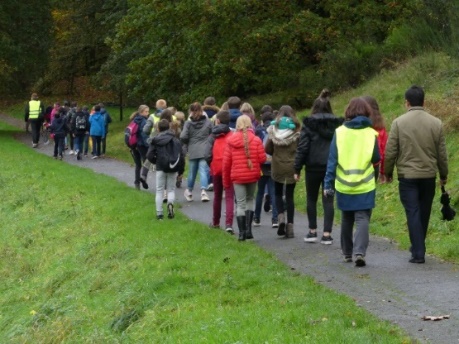 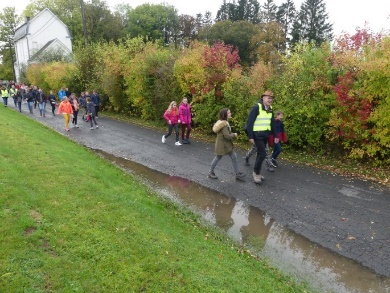                                                Confirmation de 36 grands garçons et filles                                                de l’Unité Pastorale Ardenne et Gaume,                                                en l’église de Habay-la-Neuve,                                                ce dimanche 25 octobre 2020.                                               Ces jeunes entrent une fois de plus, sous le signe de ce sacrement, dans le grand courant 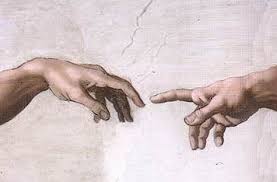 d’amour de Dieu, amour reçu dans le don de l’Esprit, amour rendu au Père, amour donné à nos frères. ( évangile de ce 30e dimanche ordinaire )    Signes des mains !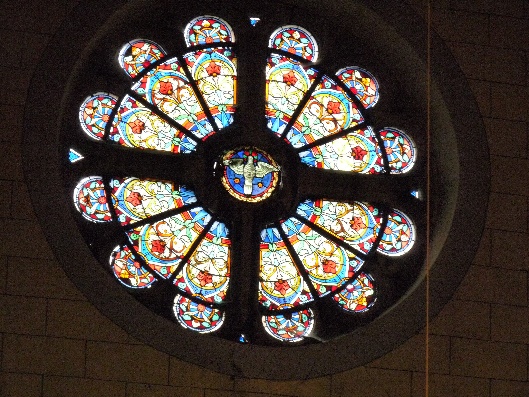 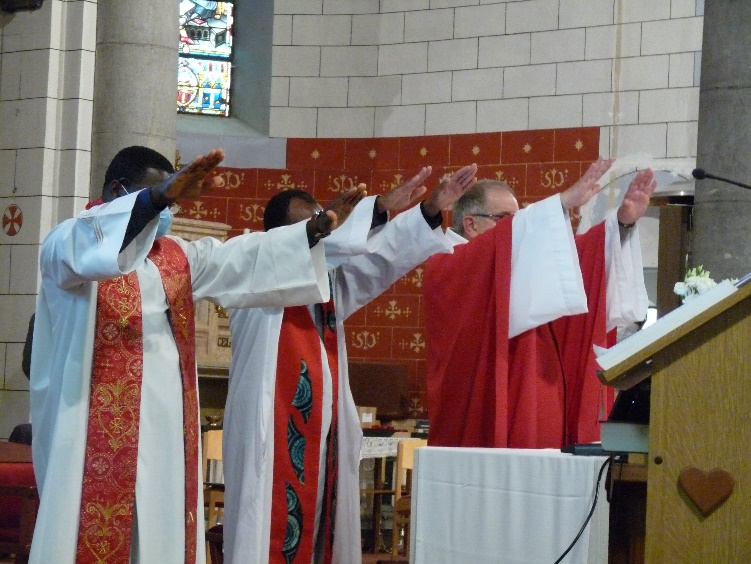 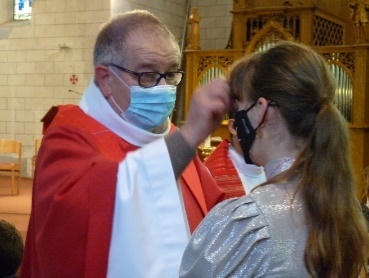 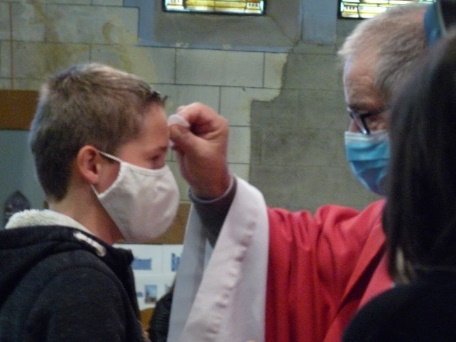 Amour reçu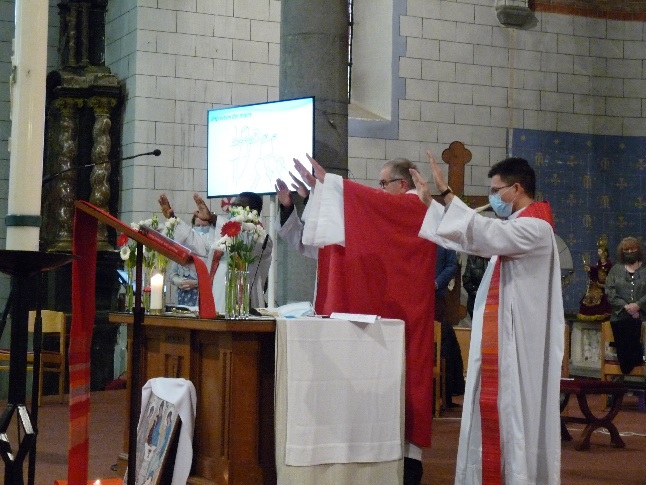 Signe de l’imposition des mains,comme sur l’enfant et l’eau, au baptême, sur le futur prêtre, sur les malades, sur le pain et le vin dans l’eucharistie…« Dieu a posé sur toi sa main » ( ps 138 )« Sois marqué de l’Esprit, le don de Dieu, le Dieu d’amour ! » ( onction ) 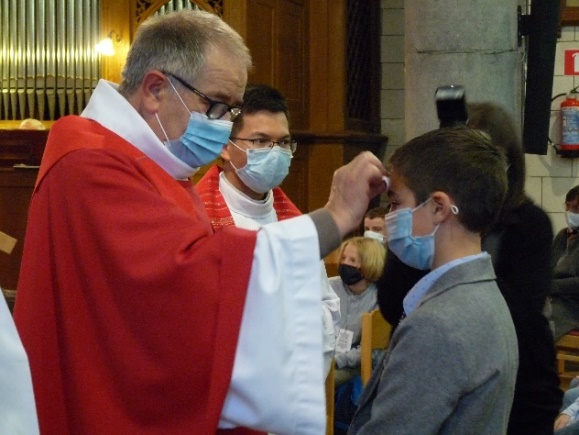 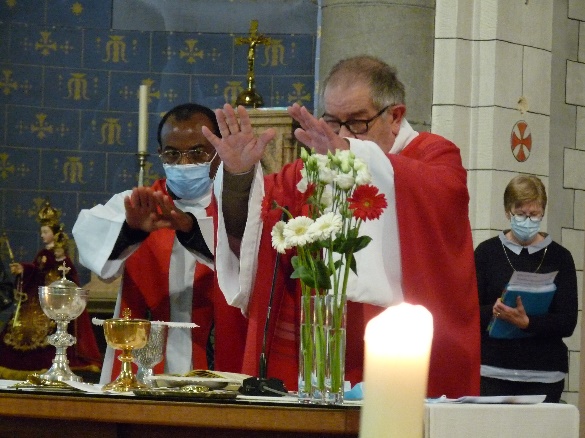 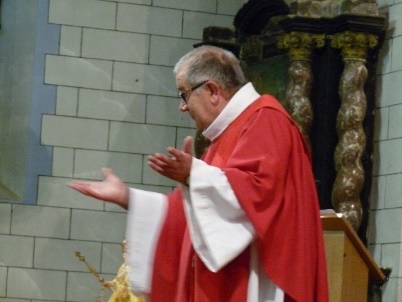 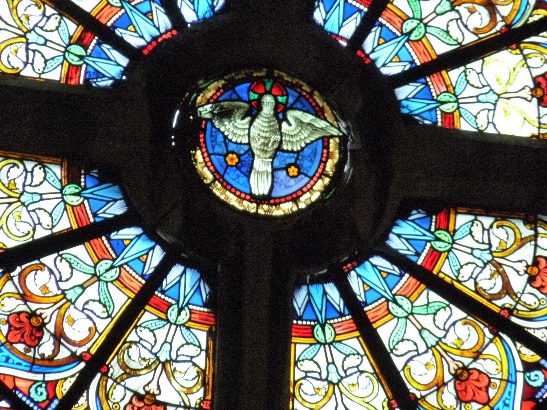 Amour donnéLes confirmés sont envoyés 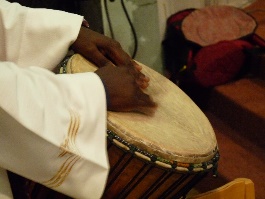 pour témoigner de la Bonne Nouvelle, 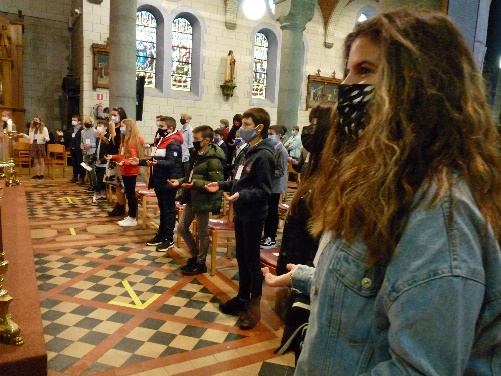 pour la pratiquer, pour bâtir un monde nouveau.  « Répandez la bonne odeur de Dieu ! » ( homélie )  « Que chaque enfant porte sa pierre au chantier de la maison du Père. »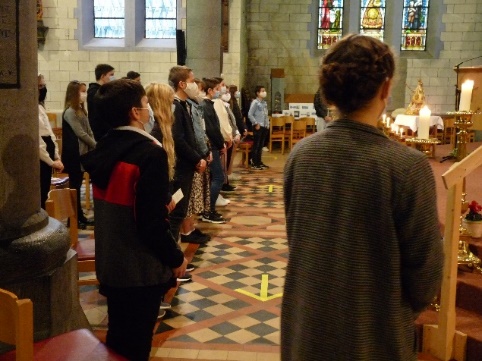                                   ( chant d’entrée )enfant devenu grand, enfant qui s’apprête à jouer son rôle              dans l’Eglise !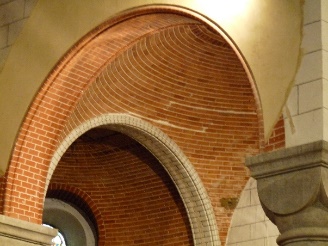 « Me voici ! » répond chaque enfant à l’appel du Père comme le jeune Samuel.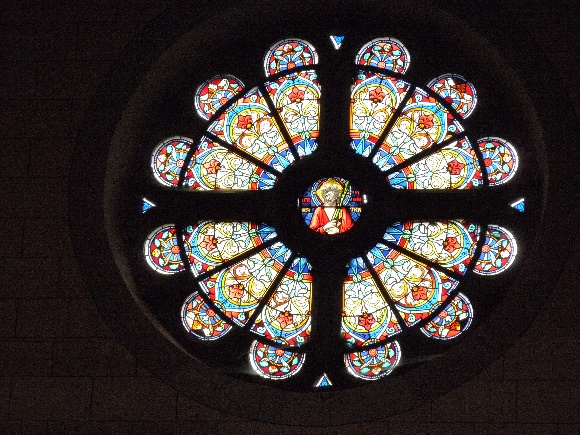 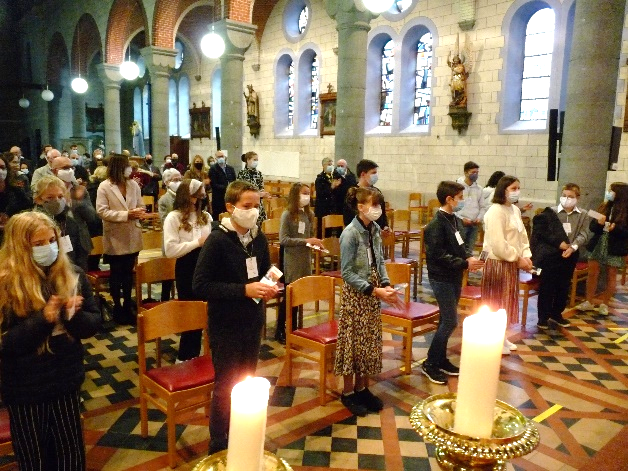 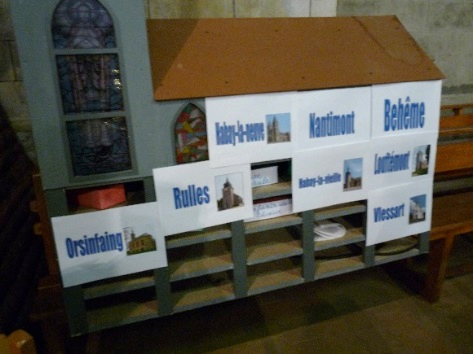                                                                           frère Robert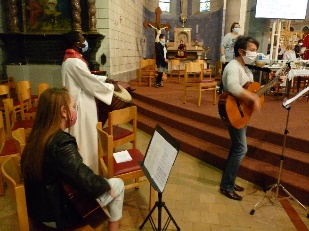 